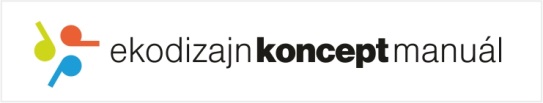 PRACOVNÝ LIST EKM – MET MATICENázov projektu:Autor:Dátum:Popis pôvodného návrhu:Vyobrazenie produktu:Materiálová diagram/pôvodný návrh:**vytvorte materiálový diagram na základe Vášho návrhuMET Matica/pôvodný návrh:Návrh ekodizajnovej koncepcie:Materiálový diagram/nový návrh ekodizajnovej koncepcie:*Vyobrazenie produktu:MET Matica/nový návrh:Hodnotenie nástroja:METERIÁLVstupy/výstupy(kg)ENERGIAVstupy/VýstupyEMISIE TOXICKÝCH LÁTOKVstupy/VýstupyŤažba surovín, spracovanie a dodávky materiálov a komponentovŤažba surovín, spracovanie a dodávky materiálov a komponentovvýrobavýrobaDistribúcia a balenieDistribúcia a balenieFáza používaniaprevádzkaFáza používaniaúdržbaFáza ukončenia životnostiOpätovné použitieFáza ukončenia životnostilikvidáciaMETERIÁLVstupy/výstupy(kg)ENERGIAVstupy/VýstupyEMISIE TOXICKÝCH LÁTOKVstupy/VýstupyŤažba surovín, spracovanie a dodávky materiálov a komponentovŤažba surovín, spracovanie a dodávky materiálov a komponentovvýrobavýrobaDistribúcia a balenieDistribúcia a balenieFáza používaniaprevádzkaFáza používaniaúdržbaFáza ukončenia životnostiOpätovné použitieFáza ukončenia životnostilikvidácia